KAPAP                                                                             ПОСТАНОВЛЕНИЕ«22»  февраль   2023 й                        № 06                            «22» февраля  2023 гОб утверждении порядка  организации и проведения открытого конкурса на право заключения договора на размещение нестационарного торгового объекта (объекта по оказанию услуг) на территории сельского поселения Сандугачевский сельсовет муниципального района Янаульский  район Республики Башкортостан     В целях создания условий для улучшения организации и качества обслуживания населения сельского поселения Сандугачевский  сельсовет муниципального района Янаульский  район Республики Башкортостан, в соответствии с Федеральным законом от 28.12.2009. № 381-ФЗ «Об основах регулирования торговой деятельности в Российской Федерации», постановлением Правительства Республики Башкортостан от 19.04.2011. № 98 «О порядке разработки и утверждения органами местного самоуправления схемы размещения нестационарных торговых объектов на территории Республики Башкортостан», руководствуясь ч.6 ст. 43 Федерального закона от 06.10.2003. № 131-ФЗ «Об общих принципах организации местного самоуправления в Российской Федерации», Администрация  сельского поселения Сандугачевский  сельсовет муниципального района Янаульский  район Республики Башкортостан п о с т а н о в л я е т:1. Утвердить порядок организации и проведения открытого конкурса на право заключения договора на размещение нестационарного торгового объекта (объекта по оказанию услуг) на территории сельского поселения Орловский  сельсовет муниципального района Янаульский  район Республики Башкортостан (приложение № 1).2. Утвердить порядок определения платы за место размещения нестационарного торгового объекта на территории сельского поселения Сандугачевский сельсовет муниципального района Янаульский  район Республики Башкортостан (приложение № 2).3. Утвердить типовую форму договора на размещение нестационарного торгового объекта на территории сельского поселения Сандугачевский  сельсовет муниципального района Янаульский  район Республики Башкортостан (приложение № 3).4. Утвердить состав комиссии по рассмотрению документов участников открытого конкурса по размещению нестационарных торговых объектов на территории сельского поселения Сандугачевский сельсовет муниципального района Янаульский  район Республики Башкортостан (приложение № 4).5. Обнародовать данное постановление  на информационном стенде Администрации сельского поселения Сандугачевский сельсовет муниципального района Янаульский район Республики Башкортостан, по адресу: 452812, Республика Башкортостан, Янаульский район, с. Сандугач, ул. К.Садретдинова, д.5,  разместить на  сайте  сельского поселения Сандугачевский сельсовет муниципального района Янаульский район Республики Башкортостан по адресу: http:sp-sandugach.ru  6. Контроль за исполнением  настоящего постановления оставляю за собой.Глава  сельского поселения                                                    Т.Ш.КуснияровПриложение № 1к постановлению Администрации  сельского поселения Сандугачевский сельсоветмуниципального района Янаульский районРеспублики Башкортостанот «22» февраля  2023 г. № 06Порядок организации и проведенияоткрытого конкурса на право заключения договорана размещение нестационарного торгового объекта(объекта по оказанию услуг) на территориисельского поселения Сандугачевский  сельсовет муниципального районаЯнаульский  район Республики БашкортостанI. Организация открытого конкурса на право заключения договора на размещение нестационарного торгового объекта(объекта по оказанию услуг)В соответствии со схемой размещения нестационарных торговых объектов сельского поселения Сандугачевский сельсовет муниципального района Янаульский район Республики Башкортостан проводит открытый конкурс, предметом которого является право на заключение договора на размещение нестационарного торгового объекта (объекта по оказанию услуг).В целях настоящего Порядка под открытым конкурсом понимаются торги, победителем которых признается лицо, предложившее наилучшие условия и наиболее высокую цену за право заключения договора на размещение нестационарного торгового объекта (объекта по оказанию услуг) (далее - конкурс).Плата за участие в конкурсе не взимается.Конкурс организуется Администрацией сельского поселения Сандугачевский  сельсовет муниципального района Янаульский район Республики Башкортостан (далее Организатор конкурса).В соответствии с постановлением Администрации сельского поселения Сандугачевский  сельсовет муниципального района Янаульский  район Республики Башкортостан о проведении конкурса на право заключения договора на размещение нестационарного торгового объекта (объекта по оказанию услуг) Организатор конкурса устанавливает время, место и порядок проведения конкурса, форму и сроки подачи заявок на участие в конкурсе, порядок внесения и возврата задатка.Организатор конкурса не менее чем за тридцать календарных дней до дня проведения конкурса должен разместить извещение о проведении конкурса на официальном сайте сельского поселения Сандугачевский  сельсовет муниципального района Янаульский район Республики Башкортостан.Организатор проведения конкурса:- Принимает зарегистрированные в установленном порядке заявления и заявительные документы на участие в конкурсе.- Принимает и регистрирует в журнале регистрации конкурсную документацию, представленную участниками конкурса.- Осуществляет организационно-техническое обеспечение работы конкурсной комиссии.- Разрабатывает конкурсную документацию.- Организует подготовку и публикацию извещений о проведении конкурсов, итогах проведения и сведений о победителях конкурсов.- Обеспечивает хранение протоколов заседаний и других материалов конкурсной комиссии.2. ПОРЯДОК РАБОТЫ КОНКУРСНОЙ КОМИССИИРуководство подготовкой, проведением и определением победителей конкурсов на право размещения нестационарных торговых объектов (объектов по оказанию услуг) осуществляется конкурсной комиссией, созданной для этих целей постановлением Администрации сельского поселения Сандугачевский сельсовет муниципального района Янаульский  район Республики Башкортостан.Конкурсная комиссия:- осуществляет вскрытие конвертов с конкурсной документацией;- рассматривает и оценивает заявления на участие в конкурсе и документы, представленные участниками конкурса;- определяет победителя конкурса;- оформляет протоколы заседаний конкурсной комиссии.Заседание конкурсной комиссии является правомочным, если на нем присутствует более половины от установленного числа членов конкурсной комиссии.Конкурсная комиссия принимает решения открытым голосованием. Решение считается принятым, если за него проголосовало более половины от числа членов конкурсной комиссии, присутствующих на ее заседании.В случае равенства голосов голос председателя конкурсной комиссии является решающим.Конкурсная комиссия отклоняет заявления на участие в конкурсе в случае, если:- заявление и заявительные документы, конкурсная документация представлены заявителем по истечении установленного срока приема документов;- участником конкурса не представлены документы и информация указанная в настоящем порядке.В своей деятельности конкурсная комиссия руководствуется федеральными законами, законами Республики Башкортостан, нормативными правовыми актами Республики Башкортостан и настоящим Положением.3. УСЛОВИЯ ПРОВЕДЕНИЯ КОНКУРСА3.1 Решение о проведении конкурса принимается сельским поселением Сандугачевский сельсовет муниципального района Янаульский район Республики Башкортостан.В конкурсе принимают участие юридические лица и индивидуальные предприниматели, подавшие заявление, заявительные документы и конкурсную документацию в срок, установленный в извещении о конкурсе.3.2 Лица, желающие разместить нестационарный торговый объект (объект по оказанию услуг), для участия в конкурсе направляют в Администрацию сельского поселения Сандугачевский  сельсовет муниципального района Янаульский район Республики Башкортостан соответствующее заявление с указанием места размещения объекта с приложением к нему следующих заявительных документов:а) копия устава (для юридических лиц), заверенная заявителем;б) документ, подтверждающий внесение задатка;в) документы, подтверждающие полномочия представителя юридического лица;В случае подачи заявки представителем претендента предъявляется надлежащим образом оформленная доверенность.г) копия паспорта гражданина Российской Федерации;д) информация о режиме работы объекта;ж) опись представленных документов.3.3 Начальная цена предмета конкурса определяется в соответствии с Порядком определения платы за место размещения нестационарного торгового объекта (приложение № 2)3.4 Сумма задатка за участие в конкурсе устанавливается в размере 20 процентов от начальной цены предмета конкурса.3.5 Вместе с подачей заявительных документов, указанных в настоящем Порядке, участники конкурса подают организатору конкурса в запечатанном виде конкурсные документы, в соответствии с типовой формой. Конкурсные документы регистрируются в журнале регистрации с указанием даты и времени их подачи. По просьбе участников конкурса организатор проведения конкурса выдает расписку в получении документов с указанием даты и времени их получения.Организатором проведения конкурса устанавливаются места представления документации на участие в конкурсе.3.6 Заявитель не допускается к участию в конкурсе по следующим основаниям:- представление недостоверных сведений;-непоступление задатка на счет, указанный в извещении о проведении конкурса, до дня окончания приема документов для участия в конкурсе.3.7 Отказ в допуске к участию в торгах по иным основаниям, кроме указанных в пункте 3.6 настоящего Порядка оснований, не допускается.4. ПРОЦЕДУРА ПРОВЕДЕНИЯ КОНКУРСАИзвещение о проведении конкурса (далее - извещение) публикуется в средствах массовой информации или размещается на официальном сайте Администрации сельского поселения Сандугачевский  сельсовет муниципального района Янаульский район Республики Башкортостан в сети Интернет не позднее чем за 30 дней до дня проведения конкурса.Извещение должно содержать следующую информацию:- предмет конкурса;- месторасположение и размер площади места размещения нестационарного торгового объекта (объекта по оказанию услуг);- специализацию, тип нестационарного торгового объекта (объекта по оказанию услуг);- срок размещения нестационарного торгового объекта (объекта по оказанию услуг);- критерии определения победителя конкурса;- место, порядок и срок приема заявлений и заявительных документов, конкурсной документации на участие в конкурсе;- место, дату и время проведения конкурса;- о начальной цене предмета конкурса- о размере задатка, о порядке его внесения участниками конкурса, о реквизитах счета для перечисления задатка- иные условия проведения конкурса.На заседании конкурсной комиссии вскрываются конверты с конкурсной документацией. Конкурсная документация, полученная организатором проведения конкурса по истечении установленного срока приема, не вскрывается и по требованию заявителя возвращается ему под расписку в течение 1 месяца со дня проведения конкурса.Рассмотрение и оценка заявления, заявительных документов и конкурсной документации проводятся конкурсной комиссией, которая на своем заседании проверяет наличие необходимых документов, правильность их оформления и соответствие требованиям действующего законодательства.Обязательными критериями оценки конкурсной документации и определения победителя конкурса являются:а) внешний вид и оформление объекта:- эскиз или фотография нестационарного торгового объекта (объекта по оказанию услуг), планируемого к размещению;- для автолавок, автоцистерн, автофургонов и т.п. –фотография и заверенная заявителем копия паспорта транспортного средства;б) сведения об оснащении торгово-технологическим оборудованием и инвентарем (в зависимости от специализации объекта);в) сведения об ассортименте планируемой к реализации продукции (с учетом специализации);г)цена предлагаемая участником конкурса на право заключения договора на размещение нестационарного торгового объекта.Представленные материалы участников конкурса оцениваются конкурсной комиссией по бальной шкале по критериям, указанным в Таблице.Конкурсные материалы участников конкурса оцениваются со следующим распределением баллов по каждому критерию:В случае, если субъектами малого и среднего предпринимательства набрано одинаковое количество баллов, рейтинг победителей определяется в соответствии с хронологической последовательностью приема документов.По результатам оценки конкурсной документации конкурсная комиссия определяет победителя конкурса.При поступлении одного заявления в период с момента объявления конкурса до окончания приема заявлений конкурс считается несостоявшимся, и единственный участник получает право на размещение нестационарного торгового объекта (объекта по оказанию услуг) при условии соответствия представленных документов требованиям, предусмотренным конкурсной документацией, и требованиям, предъявляемым к размещению нестационарного торгового объекта (объекта по оказанию услуг) на территории сельского поселения Сандугачевский  сельсовет муниципального района Янаульский район.Участник конкурса имеет право на основании письменного заявления отозвать свои заявительные документы, конкурсную документацию или заменить конкурсную документацию до истечения срока приема документов на участие в конкурсе.Внесенный Победителем конкурса задаток засчитывается в оплату цены права на заключение договора на размещение нестационарного торгового объекта (объекта по оказанию услуг), сложившейся по итогам проведения конкурса.Лицам, участвовавшим в конкурсе, но не победившим в нем, задаток возвращается в течение семи рабочих дней со дня подписания протокола о результатах конкурса.7. ОФОРМЛЕНИЕ РЕЗУЛЬТАТОВ КОНКУРСА7.1. Решение конкурсной комиссии о победителе конкурса оформляется протоколом о результатах проведения конкурса, в котором указываются:а) предмет конкурса;б) состав конкурсной комиссии;в) наименования участников конкурса;г) наименование победителя (победителей) конкурса;д) основания принятия решения об отклонении заявлений на участие в конкурсе (при необходимости);е) основания признания конкурса несостоявшимся (при необходимости);ж) срок, на который размещается нестационарный торговый объект (объект по оказанию услуг).Протокол подписывается всеми членами конкурсной комиссии и утверждается председателем конкурсной комиссии.7.2. Протокол о результатах конкурса является основанием для заключения с победителем договора на право размещения нестационарного торгового объекта (объекта по оказанию услуг).В течение 10 рабочих дней со дня проведения конкурса между победителем и Администрацией сельского поселения Сандугачевский  сельсовет муниципального района Янаульский район заключается договор на право размещения нестационарного торгового объекта (объекта по оказанию услуг).Изменение существенных условий договора на размещение, а также передача или уступка прав третьим лицам без письменного согласия Администрации сельского поселения Сандугачевский  сельсовет муниципального района Янаульский район Республики Башкортостан по такому договору не допускается.7.3. В случае уклонения победителя конкурса от заключения договора в сроки, указанные в п. 7.2 Положения, он утрачивает право на размещение нестационарного торгового объекта (объекта по оказанию услуг).7.4. Итоги проведения конкурса размещаются на официальном сайте Администрации сельского поселения Сандугачевский  сельсовет муниципального района Янаульский район в сети Интернет.(типовая форма)    Дата, исх. номер                           Администрация сельского поселения Сандугачевский					сельсовет муниципального района Янаульский  районРеспублики БашкортостанЗАЯВЛЕНИЕ НА УЧАСТИЕ В КОНКУРСЕна право размещения нестационарного объекта торговли(объекта по оказанию услуг) на территории сельского поселения Сандугачевский сельсовет муниципального района Янаульский  район Республики БашкортостанЛОТ N ____________________                               Адрес объекта:                         __________________________                           Специализация объекта:                         __________________________    1. Изучив  документацию  по  проведению  открытого  конкурса  на  праворазмещения  нестационарного  торгового  объекта  (объекта  пооказанию услуг)  на  территории сельского поселения Сандугачевский сельсовет муниципального района Янаульский район  Республики Башкортостан ______________________________________________________________                          (наименование участника конкурса)    в лице, _______________________________________________________________             (наименование должности, ФИО руководителя - для юридического                      лица или ФИО индивидуального предпринимателя)    сообщает о согласии участвовать в конкурсе на условиях, установленных визвещении о проведении открытого конкурса и направляет настоящее заявление.    Настоящим заявлением подтверждаем, что в отношении ____________________        (наименование организации или ФИО индивидуального предпринимателя -                               участника конкурса)не   проводится   процедура   ликвидации,   банкротства,   деятельность  не приостановлена, а также что не имеется неисполненной обязанности по  уплатеналогов, сборов пеней и налоговых санкций, подлежащих уплате в соответствиис нормами законодательства Российской Федерации.    По  окончании  срока  действия  или  в  случае  досрочного  прекращениядействия  договора  на право размещения обязуюсь вывезти(полностью   демонтировать)   нестационарный  объект  торговли (объекта по оказанию услуг) с последующим восстановлением благоустройства и озеленения.    2. Данные участника конкурса:    3. Заявительные документы:    - копия устава (для юридических лиц), заверенная заявителем -  на  ____л. в 1 экз.;-выписка из Единого государственного реестра юридических лиц для заявителя -юридического  лица;- выписка из Единого государственного реестра индивидуальных предпринимателей для  заявителя - индивидуального предпринимателя.- документ, подтверждающий внесение задатка;- документы, подтверждающие полномочия представителя юридического лица;В случае подачи заявки представителем претендента предъявляется надлежащим образом оформленная доверенность.- копия паспорта гражданина Российской Федерации;- информация о режиме работы объекта;- опись представленных документов.    Участник  конкурса  (руководитель  юридического лица или индивидуальныйпредприниматель)    М.П. __________________ (подпись)    _____________________ (ФИО)(типовая форма)    Дата, исх. НомерАдминистрация сельского поселения Сандугачевский  сельсовет муниципального района Янаульский район Республики БашкортостанКонкурсная документация, представляемая участником конкурсана право размещения нестационарных объектовторговли (объектов по оказанию услуг) на территориисельского поселения Сандугачевский сельсовет муниципального района Янаульский район                         ЛОТ N ____________________                               Адрес объекта:                      ________________________________                           Специализация объекта:                         __________________________    Конкурсные предложения участника (наименование участника) _________________________________________________________________Прилагаю заверенные заявителем копии документов на _______________________________ листах. Участник  конкурса  (руководитель  юридического лица или индивидуальныйпредприниматель)    __________________ (подпись)    __________________ (ФИО)Приложение № 2к постановлению Администрации  сельского поселения Сандугачевский сельсоветмуниципального района Янаульский районРеспублики Башкортостанот «22» февраля  2023 г. №06Порядок определения платыза место размещения нестационарного торгового объектана территории сельского поселения Сандугачевский  сельсовет муниципального района Янаульский район Республики Башкортостан1. Общие положения1.1 Настоящий Порядок устанавливает порядок определения размера платы за место размещения нестационарного торгового объекта на земельных участках находящихся в муниципальной собственности, а также земельных участках, государственная собственность на которые не разграничена на территории сельского поселения Сандугачевский  сельсовет муниципального района Янаульский район Республики Башкортостан2.Размер платы и начальной цены2.1  Годовой размер платы за место размещения нестационарного торгового объекта определяется по результатам проведения открытого конкурса.2.2  Начальная цена предмета конкурса определяется на основании стоимости земельного участка, рассчитываемой по формуле:Нц = УПКС х Sместа, гдеНц - начальная цена предмета конкурса (места), в рублях в год;УПКС – удельный показатель кадастровой стоимости в соответствующем кадастровом квартале, руб./кв.м.;Sместа - площадь места для размещения нестационарного торгового объекта, кв.м.;2.3 Месячной размер платы определяется по формуле:Пм = Нц  хД, где365 (366)Пм - месячный размер платы за место размещения нестационарного торгового объекта;Нц - годовой размер платы за место размещения нестационарного торгового объекта, в рублях;365 (366) – количество дней в соответствующем годуД - количество календарных дней в месяце, в течение которого действует договор на размещение нестационарного торгового объекта.3. Порядок, условия и сроки внесения платыПорядок, условия и сроки внесения платы за место размещения нестационарного торгового объекта на земельных участках, находящихся в муниципальной собственности, а также земельных участках, государственная собственность на которые не разграничена определяются договором на размещение нестационарного торгового объекта.Приложение № 3к постановлению Администрации  сельского поселения Сандугачевский сельсоветмуниципального района Янаульский районРеспублики Башкортостанот «22»  февраля  2023 г. № 06Типовая форма договорана размещение нестационарного торгового объекта(объекта по оказанию услуг) на территориисельского поселения Сандугачевский  сельсовет муниципального района Янаульский район Республики Башкортостан__________________________________в лице ______________________________,(полное наименование победителя конкурса) (должность, Ф.И.О.)действующего на основании _________________________, именуемое в дальнейшем «Победитель конкурса», с одной стороны, и Администрация сельского поселения Сандугачевский  сельсовет муниципального района Янаульский район Республики Башкортостан в лице __________________________, действующего на основании ____________________________________, именуемая в дальнейшем «Администрация», с другой стороны, а вместе именуемые «Стороны», по результатам открытого конкурса на право заключения договора на размещение нестационарного торгового объекта (объекта по оказанию услуг) (полное наименование конкурса и реквизиты постановления главы Администрации сельского поселения Сандугачевский  сельсовет муниципального района Янаульский район РБ о проведении конкурса) и на основании протокола о результатах конкурса № ___ от _____ заключили настоящий договор о нижеследующем:1. Предмет договора1.1. Администрация предоставляет Победителю конкурса право разместить нестационарный торговый объект (объект по оказанию услуг): __________________________________________________________________(вид и специализация объекта)________________________________________________________________(далее-Объект): __________________________________________________________________(месторасположение Объекта)согласно утвержденной Схеме размещения, а Победитель конкурса обязуется разместить и обеспечить в течение всего срока действия настоящего договора функционирование Объекта на условиях и в порядке, предусмотренных в соответствии с настоящим договором, федеральным законодательством, законодательством Республики Башкортостан, а также муниципальными правовыми актами муниципального района Янаульский район Республики Башкортостан.1.2. Настоящий договор на размещение нестационарного Объекта является подтверждением права Победителя конкурса на осуществление торговой деятельности (деятельности по оказанию услуг) в месте, установленном схемой размещения нестационарных Объектов и пунктом 1.1 настоящего договора.1.3. Период размещения Объекта устанавливается с «___»______ _______г. по «____» _________ ________ г.2. Размер оплаты и порядок расчетов2.1. Цена права на заключение договора на размещение Объекта устанавливается в размере итоговой цены конкурса, за которую Победитель конкурса приобрел право на заключение настоящего договора, и составляет _______________________________________________ и оплачивается в следующем порядке:- задаток в размере _______ (_______________) рублей, оплаченный для участия в конкурсе, засчитывается в счет цены права;- оставшаяся часть цены права оплачивается в следующем порядке:_____________________________2.2. Оплата цены права производится по следующим реквизитам______________________________________________________.2.3. Размер цены права, указанной в пункте 2.1 настоящего договора, не может быть изменен по соглашению сторон.2.4. Плата по договору вносится равными долями, ежеквартально не позднее 10 числа первого календарного месяца оплачиваемого периода при заключении Договора на срок более 6 месяцев (в течении месяца с момента заключения Договора за весь период срока действия в случае заключения Договора на срок до 6 месяцев).3. Права и обязанности Сторон3.1. Победитель конкурса имеет право:3.1.1. Разместить Объект по месторасположению в соответствии с пунктом 1.1 настоящего договора.3.1.2. Использовать Объект для осуществления деятельности по оказанию услуг розничной торговли (общественного питания, бытовых услуг и.т.п.) (нужное подчеркнуть) в соответствии с требованиями федерального законодательства, законодательства Республики Башкортостан, а также муниципальными правовыми актами муниципального района Янаульский  район Республики Башкортостан.3.2. Победитель конкурса обязан:3.2.1. Своевременно оплатить цену права на заключение договора на размещение Объекта.3.2.2. Сохранять вид и специализацию, месторасположение и размеры Объекта в течение установленного периода размещения Объекта.3.2.3. Обеспечивать функционирование Объекта в соответствии с требованиями настоящего договора, требованиями федерального законодательства, законодательства Республики Башкортостан, а также муниципальными правовыми актами муниципального района Янаульский  район Республики Башкортостан.3.2.4. Обеспечить сохранение внешнего вида и оформления Объекта в течение всего срока действия настоящего договора.3.2.5. Обеспечить соблюдение санитарных норм и правил, заключение договора на вывоз мусора и иных отходов от использования Объекта.3.2.6. Не допускать загрязнение, захламление места размещения Объекта.3.2.8. Соблюдать при размещении Объекта требования градостроительных регламентов, строительных, экологических, санитарно-гигиенических, противопожарных и иных правил, нормативов.3.2.9. Использовать Объект способами, которые не должны наносить вред окружающей среде.3.2.10. Передача прав по настоящему договору третьим лицам производится с согласия Администрации сельского поселения Сандугачевский  сельсовет муниципального района Янаульский  район Республики Башкортостан.3.3. Администрация имеет право:3.3.1. В любое время действия договора проверять соблюдение Победителем конкурса требований настоящего договора на месте размещения Объекта.3.3.2. Требовать досрочного расторжения договора и возмещения убытков в случае, если Победитель конкурса размещает Объект не в соответствии с его видом, специализацией, периодом размещения, схемой и иными условиями настоящего договора.4. Срок действия договора4.1. Настоящий договор действует с момента его подписания сторонами и до «___» _________ 20___, а в части исполнения обязательств по оплате - до момента исполнения таких обязательств.5. Ответственность сторон5.1. В случае неисполнения или ненадлежащего исполнения обязательств по настоящему договору Стороны несут ответственность в соответствии с действующим законодательством Российской Федерации.5.2. В случае ненадлежащего исполнения обязательств по оплате цены права, указанной в п.2.1. настоящего договора Победитель конкурса обязан выплатить Администрации пеню в размере ___% от просроченной суммы за каждый день просрочки.6. Изменение и прекращение договора6.1. По соглашению Сторон настоящий договор может быть изменен. 6.2. Внесение изменений в настоящий договор осуществляется путем заключения дополнительного соглашения, подписываемого сторонами.6.3. Настоящий договор расторгается в случаях:1) по письменному соглашению сторон договора. В случае намерения одной из сторон досрочно расторгнуть договор, она направляет другой стороне не менее чем за две недели письменное уведомление об этом;2) по решению суда в случае нарушения хозяйствующим субъектом существенных условий договора на размещение нестационарного торгового объекта (объекта по оказанию услуг);3) в случае прекращения осуществления торговой деятельности (деятельности по оказанию услуг) хозяйствующим субъектом по его инициативе, при этом сумма, внесенная в качестве платы по договору на размещение, не подлежит возврату.7. Заключительные положения7.1. Любые споры, возникающие из настоящего договора или в связи с ним, разрешаются сторонами путем ведения переговоров, а в случае недостижения согласия передаются на рассмотрение Арбитражного суда Республики Башкортостан в установленном порядке.7.2. Настоящий договор составлен в 2 экземплярах, имеющих одинаковую юридическую силу, - по одному для каждой из Сторон, один из которых хранится в Администрации сельского поселения Сандугачевский  сельсовет муниципального района Янаульский район Республики Башкортостан не менее 3 лет с момента его подписания сторонами.8. Реквизиты и подписи СторонПриложение № 4к постановлению Администрации  сельского поселения Сандугачевский сельсоветмуниципального района Янаульский районРеспублики Башкортостанот «22» февраля  2023 г. № 06Состав комиссиипо рассмотрению документации участников конкурса по размещению нестационарных торговых объектов на территории сельского поселения Сандугачевский  сельсовет муниципального района Янаульский район Республики Башкортостан:Председатель комиссии:Куснияров Тимерзян Шаримзянович - глава сельского поселения Сандугачевский сельсоветЧлены комиссии:Гафиуллина Лиана Федоровна - управляющий делами Администрации сельского поселения Сандугачевский сельсоветАмерханова Ирина Анатольевна - специалист 1 категории Администрации сельского поселения Сандугачевский сельсоветСафин Руслан Марсельевич - директор МКУ «Централизованная бухгалтерия» сельских поселений (по согласованию) БАШKОРТОСТАН  РЕСПУБЛИКАҺЫЯҢАУЫЛ  РАЙОНЫМУНИЦИПАЛЬ РАЙОНЫНЫҢҺАНДУҒАС АУЫЛ СОВЕТЫ АУЫЛ БИЛӘМӘҺЕ ХАКИМИӘТЕ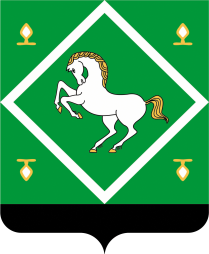 АДМИНИСТРАЦИЯСЕЛЬСКОГО ПОСЕЛЕНИЯ САНДУГАЧЕВСКИЙ  СЕЛЬСОВЕТ МУНИЦИПАЛЬНОГО  РАЙОНАЯНАУЛЬСКИЙ РАЙОНРЕСПУБЛИКИ БАШКОРТОСТАН№Наименование критерияИндикатор оценки критерияБаллы1Внешний вид и оформление объекта:- эскиз или фотография нестационарного торгового объекта (объекта по оказанию услуг), планируемого к размещению;- для автолавок, автоцистерн, автофургонов и т.п. –фотография и заверенная заявителем копия паспорта транспортного средстваНаличие эскиза с предложениями по архитектурно-художественному и цветовому решению52Сведения об оснащении торгово-технологическим оборудованием и инвентарем (в зависимости от специализации объекта)Наличие торгово-технологического оборудования сроком выпуска:- не более 2-х лет- более 2-х лет1053Сведения об ассортименте планируемой к реализации продукции (с учетом специализации)Наличие ассортиментного перечня планируемой к реализации54Сведения о количестве создаваемых рабочих местБолее 3 работников104Сведения о количестве создаваемых рабочих мест2 работника84Сведения о количестве создаваемых рабочих мест1 работник55Планируемый уровень среднемесячной заработной платы работников свыше 15 тыс. руб.105Планируемый уровень среднемесячной заработной платы работников от 10 до 15 тыс. руб.85Планируемый уровень среднемесячной заработной платы работников до 10 тыс. руб.56Цена предлагаемая участником конкурса на право заключения договора на размещение нестационарного торгового объектаболее 80% выше начальной цены конкурса606Цена предлагаемая участником конкурса на право заключения договора на размещение нестационарного торгового объектаот 60% до 80% выше начальной цены конкурса556Цена предлагаемая участником конкурса на право заключения договора на размещение нестационарного торгового объектаот 50% до 60% выше начальной цены конкурса506Цена предлагаемая участником конкурса на право заключения договора на размещение нестационарного торгового объектаот 40% до 50% выше начальной цены конкурса456Цена предлагаемая участником конкурса на право заключения договора на размещение нестационарного торгового объектаот 30% до 40% выше начальной цены конкурса406Цена предлагаемая участником конкурса на право заключения договора на размещение нестационарного торгового объектаот 20% до 30% выше начальной цены конкурса356Цена предлагаемая участником конкурса на право заключения договора на размещение нестационарного торгового объектадо 20% выше начальной цены конкурса301. Полное наименование юридического лица или Ф.И.О.  индивидуального  предпринимателя.Номер контактного телефона               Полное наименование юридического лица или Ф.И.О.  индивидуального  предпринимателя.Номер контактного телефона               Полное наименование юридического лица или Ф.И.О.  индивидуального  предпринимателя.Номер контактного телефона               1. Сокращенное   наименование   юридического лица или индивидуального предпринимателя Сокращенное   наименование   юридического лица или индивидуального предпринимателя Сокращенное   наименование   юридического лица или индивидуального предпринимателя 2. Регистрационные данные:                  Регистрационные данные:                  Регистрационные данные:                  2. Дата,   место   и    орган    регистрацииюридического    лица,    индивидуального предпринимателя                          Дата,   место   и    орган    регистрацииюридического    лица,    индивидуального предпринимателя                          Дата,   место   и    орган    регистрацииюридического    лица,    индивидуального предпринимателя                          2. ОГРН                                     ОГРН                                     ОГРН                                     2. ИНН                                      ИНН                                      ИНН                                      2. КПП                                      КПП                                      КПП                                      2. ОКПО                                     ОКПО                                     ОКПО                                     3. Номер, почтовый адрес  инспекции  ФНС,  в которой участник конкурса зарегистрирован в качестве налогоплательщика             Номер, почтовый адрес  инспекции  ФНС,  в которой участник конкурса зарегистрирован в качестве налогоплательщика             Номер, почтовый адрес  инспекции  ФНС,  в которой участник конкурса зарегистрирован в качестве налогоплательщика             4. Юридический адрес/место жительства участника конкурса                Юридический адрес/место жительства участника конкурса                Юридический адрес/место жительства участника конкурса                Юридический адрес/место жительства участника конкурса                Юридический адрес/место жительства участника конкурса                Юридический адрес/место жительства участника конкурса                4. Почтовый индекс                          Почтовый индекс                          Почтовый индекс                          4. Город                                    Город                                    Город                                    4. Улица (проспект, переулок и т.д.)        Улица (проспект, переулок и т.д.)        Улица (проспект, переулок и т.д.)        4. Номер дома(вл.)     Корпус (стр.)     Офис      (квартира)5. Почтовый адрес участника конкурса        Почтовый адрес участника конкурса        Почтовый адрес участника конкурса        5. Почтовый индекс                          Почтовый индекс                          Почтовый индекс                          5. Город                                    Город                                    Город                                    5. Улица (проспект, переулок и т.д.)        Улица (проспект, переулок и т.д.)        Улица (проспект, переулок и т.д.)        5. Номер дома(вл.)     Корпус (стр.)     Офис      (квартира)6. Банковские реквизиты                     Банковские реквизиты                     Банковские реквизиты                     6. Наименование обслуживающего банка        Наименование обслуживающего банка        Наименование обслуживающего банка        6. Расчетный счет                           Расчетный счет                           Расчетный счет                           6. Корреспондентский счет                   Корреспондентский счет                   Корреспондентский счет                   6. БИК                                      БИК                                      БИК                                       N      Перечень конкурсных документов и информации,  оцениваемых конкурсной комиссией               Конкурсные       предложения        участника     1Внешний вид и оформление объекта:- эскиз или фотография нестационарного торгового объекта (объекта по оказанию услуг), планируемого к размещению;- для автолавок, автоцистерн, автофургонов и т.п. - заверенная заявителем копия паспорта транспортного средства2Сведения об оснащении торгово-технологическим оборудованием и инвентарем (в зависимости от специализации объекта) Необходимо приложить паспорт торгово-технологического оборудования.3Сведения об ассортименте планируемой к реализации продукции (с учетом специализации)необходимо приложить ассортиментный перечень товаров4Количество создаваемых рабочих мест, ед.5Планируемый уровень среднемесячной заработной платы работников, руб.6Цена, предлагаемая участником конкурса на право заключения договора на размещение нестационарного торгового объекта, руб.452812, РБ, Янаульский район, с. Сандугач, ул. К.Садретдинова, д.5Тел. 8(34760)36-1-47ИНН 0271008645КПП 027101001Р/с 03231643806594750100Банковские реквизиты: ОТДЕЛЕНИЕ-НБ РЕСПУБЛИКА БАШКОРТОСТАН БАНКА РОССИИ//УФК по Республике БашкортостанБИК 018073401Глава администрации сельского поселения Сандугачевский  сельсовет муниципальногорайона Янаульский районРеспублики Башкортостан_______________  Т.Ш.КуснияровПобедитель конкурса